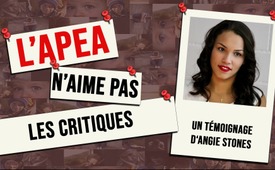 L’APEA n’aime pas les critiques – Un témoignage d’Angie Stones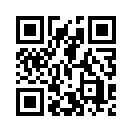 Une jeune fille a mis par écrit dans un livre son aventure mouvementée avec l’APEA et voulait le faire connaître par le biais de lectures publiques. L’annulation inattendue la fait douter de sa compréhension de la démocratie.Angie Stones a écrit un livre décrivant sa vie mouvementée et les aventures de sa famille avec l’APEA, les Autorités de Protection de l’Enfant et de l’Adulte, du canton de Zoug. En tant qu’écrivain, elle est en train de faire connaître son livre au grand public en organisant des lectures publiques. Après vérifications, elle avait reçu du directeur de la bibliothèque de Cham, la confirmation qu’elle pourrait présenter son ouvrage le 6 septembre 2018. Elle avait commencé à faire de la publicité pour l’événement et la bibliothèque communale attirait également l’attention du public en installant une pancarte devant le bâtiment. Le 22 août 2018, un jour avant la date convenue pour une répétition, elle reçut un avis d’annulation du directeur de la bibliothèque, sans autre explication ; à ce sujet, elle s'est exprimée de la manière suivante : « Je suis tout à fait consciente que mon livre se penche de façon critique sur le travail de l’APEA et que tout le monde ne s’en réjouit pas – mais c’est précisément ce genre de discussion qui constitue l’essence même de la démocratie. Ou peut-être ai-je mal compris ? »
Comme complément et conclusion à ce témoignage, voici une indication à l’attention des électeurs suisses : Si vous êtes également de l’avis que l’APEA possède trop de pouvoir, alors signez l’initiative populaire fédérale « Pour l’autonomie de la famille et de l’entreprise », aussi appelée « Initiative pour la protection de l’enfant et de l’adulte ».
Les feuilles de signature peuvent être imprimées à l’aide du lien suivant : http://www.kesb-initiative.chde sta.Sources:Témoignage personnel d'Angie Stones, écrivainCela pourrait aussi vous intéresser:#Suisse - www.kla.tv/Suisse

#KESB-fr - www.kla.tv/KESB-frKla.TV – Des nouvelles alternatives... libres – indépendantes – non censurées...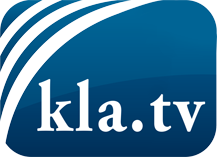 ce que les médias ne devraient pas dissimuler...peu entendu, du peuple pour le peuple...des informations régulières sur www.kla.tv/frÇa vaut la peine de rester avec nous! Vous pouvez vous abonner gratuitement à notre newsletter: www.kla.tv/abo-frAvis de sécurité:Les contre voix sont malheureusement de plus en plus censurées et réprimées. Tant que nous ne nous orientons pas en fonction des intérêts et des idéologies de la système presse, nous devons toujours nous attendre à ce que des prétextes soient recherchés pour bloquer ou supprimer Kla.TV.Alors mettez-vous dès aujourd’hui en réseau en dehors d’internet!
Cliquez ici: www.kla.tv/vernetzung&lang=frLicence:    Licence Creative Commons avec attribution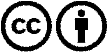 Il est permis de diffuser et d’utiliser notre matériel avec l’attribution! Toutefois, le matériel ne peut pas être utilisé hors contexte.
Cependant pour les institutions financées avec la redevance audio-visuelle, ceci n’est autorisé qu’avec notre accord. Des infractions peuvent entraîner des poursuites.